ПРОТОКОЛ № _____Доп. Вр.                    в пользу                                           Серия 11-метровых                    в пользу                                            Подпись судьи : _____________________ /_________________________ /ПредупрежденияУдаленияПредставитель принимающей команды: ______________________ / _____________________ Представитель команды гостей: _____________________ / _________________________ Замечания по проведению игры ______________________________________________________________________________________________________________________________________________________________________________________________________________________________________________________________________________________________________________________________________________________________________________________________________________________________________________________________________________________________________________________________Травматические случаи (минута, команда, фамилия, имя, номер, характер повреждения, причины, предварительный диагноз, оказанная помощь): _________________________________________________________________________________________________________________________________________________________________________________________________________________________________________________________________________________________________________________________________________________________________________________________________________________________________________Подпись судьи:   _____________________ / _________________________Представитель команды: ______    __________________  подпись: ___________________    (Фамилия, И.О.)Представитель команды: _________    _____________ __ подпись: ______________________                                                             (Фамилия, И.О.)Лист травматических случаевТравматические случаи (минута, команда, фамилия, имя, номер, характер повреждения, причины, предварительный диагноз, оказанная помощь)_______________________________________________________________________________________________________________________________________________________________________________________________________________________________________________________________________________________________________________________________________________________________________________________________________________________________________________________________________________________________________________________________________________________________________________________________________________________________________________________________________________________________________________________________________________________________________________________________________________________________________________________________________________________________________________________________________________________________________________________________________________________________________________________________________________________________________________________________________________________________________________________________________________________________________________________________________________________________________________________________________________________________________________________________________________________________________________________________________________________________________________Подпись судьи : _________________________ /________________________/ 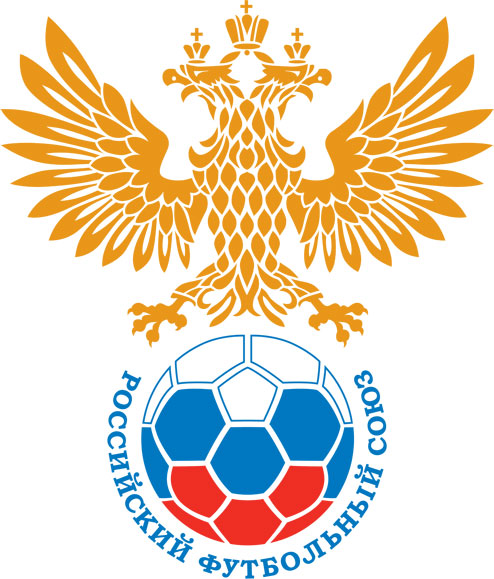 РОССИЙСКИЙ ФУТБОЛЬНЫЙ СОЮЗМАОО СФФ «Центр»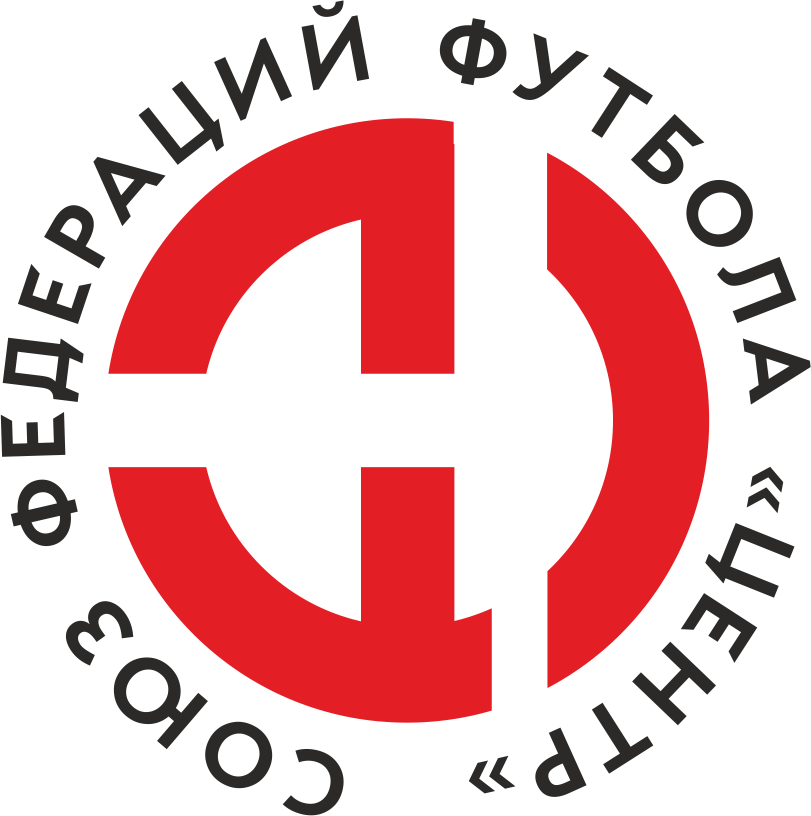    Первенство России по футболу среди команд III дивизиона, зона «Центр» _____ финала Кубка России по футболу среди команд III дивизиона, зона «Центр»Дата:3 августа 2019Металлург-ОЭМК (Старый Оскол)Металлург-ОЭМК (Старый Оскол)Металлург-ОЭМК (Старый Оскол)Металлург-ОЭМК (Старый Оскол)Калуга-М (Калуга)Калуга-М (Калуга)команда хозяевкоманда хозяевкоманда хозяевкоманда хозяевкоманда гостейкоманда гостейНачало:13:00Освещение:ЕстественноеЕстественноеКоличество зрителей:350Результат:10:0в пользуМеталлург-ОЭМК (Старый Оскол)1 тайм:4:0в пользув пользу Металлург-ОЭМК (Старый Оскол)Судья:Стрелков Андрей  (Курск)кат.1 помощник:Джабборов Диловар (Рыльск)кат.2 помощник:Нефедов Андрей (Курск)кат.Резервный судья:Резервный судья:Шмалько Евгенийкат.Инспектор: Чаплыгин Леонид Петрович (Курск) Чаплыгин Леонид Петрович (Курск) Чаплыгин Леонид Петрович (Курск) Чаплыгин Леонид Петрович (Курск)Делегат:СчетИмя, фамилияКомандаМинута, на которой забит мячМинута, на которой забит мячМинута, на которой забит мячСчетИмя, фамилияКомандаС игрыС 11 метровАвтогол1:0Сергей ИвановМеталлург-ОЭМК (Старый Оскол)142:0Сергей ВасильевМеталлург-ОЭМК (Старый Оскол)163:0Дмитрий МихалицынМеталлург-ОЭМК (Старый Оскол)194:0Сергей ИвановМеталлург-ОЭМК (Старый Оскол)405:0Сергей БаркаловМеталлург-ОЭМК (Старый Оскол)556:0Владимир ГайнМеталлург-ОЭМК (Старый Оскол)597:0Александр ЧеркасскихМеталлург-ОЭМК (Старый Оскол)708:0Дмитрий МихалицынМеталлург-ОЭМК (Старый Оскол)789:0Владимир ГайнМеталлург-ОЭМК (Старый Оскол)8010:0Сергей КузнецовМеталлург-ОЭМК (Старый Оскол)89Мин                 Имя, фамилия                          КомандаОснование13Владислав ВасилюкКалуга-М (Калуга)Лишение соперника очевидной возможности забить гол в пределах штрафной площади без попытки сыграть в мяч РОССИЙСКИЙ ФУТБОЛЬНЫЙ СОЮЗМАОО СФФ «Центр»РОССИЙСКИЙ ФУТБОЛЬНЫЙ СОЮЗМАОО СФФ «Центр»РОССИЙСКИЙ ФУТБОЛЬНЫЙ СОЮЗМАОО СФФ «Центр»РОССИЙСКИЙ ФУТБОЛЬНЫЙ СОЮЗМАОО СФФ «Центр»РОССИЙСКИЙ ФУТБОЛЬНЫЙ СОЮЗМАОО СФФ «Центр»РОССИЙСКИЙ ФУТБОЛЬНЫЙ СОЮЗМАОО СФФ «Центр»Приложение к протоколу №Приложение к протоколу №Приложение к протоколу №Приложение к протоколу №Дата:3 августа 20193 августа 20193 августа 20193 августа 20193 августа 2019Команда:Команда:Металлург-ОЭМК (Старый Оскол)Металлург-ОЭМК (Старый Оскол)Металлург-ОЭМК (Старый Оскол)Металлург-ОЭМК (Старый Оскол)Металлург-ОЭМК (Старый Оскол)Металлург-ОЭМК (Старый Оскол)Игроки основного составаИгроки основного составаЦвет футболок: Белые       Цвет гетр: БелыеЦвет футболок: Белые       Цвет гетр: БелыеЦвет футболок: Белые       Цвет гетр: БелыеЦвет футболок: Белые       Цвет гетр: БелыеНЛ – нелюбительНЛОВ – нелюбитель,ограничение возраста НЛ – нелюбительНЛОВ – нелюбитель,ограничение возраста Номер игрокаЗаполняется печатными буквамиЗаполняется печатными буквамиЗаполняется печатными буквамиНЛ – нелюбительНЛОВ – нелюбитель,ограничение возраста НЛ – нелюбительНЛОВ – нелюбитель,ограничение возраста Номер игрокаИмя, фамилияИмя, фамилияИмя, фамилия86Михаил Андреев Михаил Андреев Михаил Андреев 29Иван Христов Иван Христов Иван Христов 4Кирилл Сергачев  Кирилл Сергачев  Кирилл Сергачев  8Владимир Гайн Владимир Гайн Владимир Гайн 31Сергей Васильев Сергей Васильев Сергей Васильев 14Александр Черкасских (к)Александр Черкасских (к)Александр Черкасских (к)7Сергей Кудрин Сергей Кудрин Сергей Кудрин 9Сергей Баркалов Сергей Баркалов Сергей Баркалов 11Павел Колчев Павел Колчев Павел Колчев 23Дмитрий Михалицын Дмитрий Михалицын Дмитрий Михалицын 93Сергей Иванов Сергей Иванов Сергей Иванов Запасные игроки Запасные игроки Запасные игроки Запасные игроки Запасные игроки Запасные игроки 26Денис КоршиковДенис КоршиковДенис Коршиков2Иван Завьялов Иван Завьялов Иван Завьялов 17Сергей СавельевСергей СавельевСергей Савельев91Игорь КлимовИгорь КлимовИгорь Климов5Денис ЖилмостныхДенис ЖилмостныхДенис Жилмостных20Василий Шаталов Василий Шаталов Василий Шаталов 19Сергей КузнецовСергей КузнецовСергей Кузнецов10Александр ТолстыхАлександр ТолстыхАлександр Толстых55Артем КопусАртем КопусАртем КопусТренерский состав и персонал Тренерский состав и персонал Фамилия, имя, отчествоФамилия, имя, отчествоДолжностьДолжностьТренерский состав и персонал Тренерский состав и персонал 1Тренерский состав и персонал Тренерский состав и персонал 234567ЗаменаЗаменаВместоВместоВместоВышелВышелВышелВышелМинМинСудья: _________________________Судья: _________________________Судья: _________________________11Кирилл Сергачев Кирилл Сергачев Кирилл Сергачев Денис ЖилмостныхДенис ЖилмостныхДенис ЖилмостныхДенис Жилмостных313122Сергей ВасильевСергей ВасильевСергей ВасильевСергей СавельевСергей СавельевСергей СавельевСергей Савельев4646Подпись Судьи: _________________Подпись Судьи: _________________Подпись Судьи: _________________33Сергей КудринСергей КудринСергей КудринСергей КузнецовСергей КузнецовСергей КузнецовСергей Кузнецов4646Подпись Судьи: _________________Подпись Судьи: _________________Подпись Судьи: _________________44Сергей БаркаловСергей БаркаловСергей БаркаловИгорь КлимовИгорь КлимовИгорь КлимовИгорь Климов585855Павел КолчевПавел КолчевПавел КолчевАртем КопусАртем КопусАртем КопусАртем Копус686866Сергей ИвановСергей ИвановСергей ИвановАлександр ТолстыхАлександр ТолстыхАлександр ТолстыхАлександр Толстых747477        РОССИЙСКИЙ ФУТБОЛЬНЫЙ СОЮЗМАОО СФФ «Центр»        РОССИЙСКИЙ ФУТБОЛЬНЫЙ СОЮЗМАОО СФФ «Центр»        РОССИЙСКИЙ ФУТБОЛЬНЫЙ СОЮЗМАОО СФФ «Центр»        РОССИЙСКИЙ ФУТБОЛЬНЫЙ СОЮЗМАОО СФФ «Центр»        РОССИЙСКИЙ ФУТБОЛЬНЫЙ СОЮЗМАОО СФФ «Центр»        РОССИЙСКИЙ ФУТБОЛЬНЫЙ СОЮЗМАОО СФФ «Центр»        РОССИЙСКИЙ ФУТБОЛЬНЫЙ СОЮЗМАОО СФФ «Центр»        РОССИЙСКИЙ ФУТБОЛЬНЫЙ СОЮЗМАОО СФФ «Центр»        РОССИЙСКИЙ ФУТБОЛЬНЫЙ СОЮЗМАОО СФФ «Центр»Приложение к протоколу №Приложение к протоколу №Приложение к протоколу №Приложение к протоколу №Приложение к протоколу №Приложение к протоколу №Дата:Дата:3 августа 20193 августа 20193 августа 20193 августа 20193 августа 20193 августа 2019Команда:Команда:Команда:Калуга-М (Калуга)Калуга-М (Калуга)Калуга-М (Калуга)Калуга-М (Калуга)Калуга-М (Калуга)Калуга-М (Калуга)Калуга-М (Калуга)Калуга-М (Калуга)Калуга-М (Калуга)Игроки основного составаИгроки основного составаЦвет футболок: Оранжевые   Цвет гетр:  СиниеЦвет футболок: Оранжевые   Цвет гетр:  СиниеЦвет футболок: Оранжевые   Цвет гетр:  СиниеЦвет футболок: Оранжевые   Цвет гетр:  СиниеНЛ – нелюбительНЛОВ – нелюбитель,ограничение возрастаНЛ – нелюбительНЛОВ – нелюбитель,ограничение возрастаНомер игрокаЗаполняется печатными буквамиЗаполняется печатными буквамиЗаполняется печатными буквамиНЛ – нелюбительНЛОВ – нелюбитель,ограничение возрастаНЛ – нелюбительНЛОВ – нелюбитель,ограничение возрастаНомер игрокаИмя, фамилияИмя, фамилияИмя, фамилия81Илья Логвинов Илья Логвинов Илья Логвинов 17Даниил Рюмин Даниил Рюмин Даниил Рюмин 5Дмитрий Демин Дмитрий Демин Дмитрий Демин 20Владислав Василюк Владислав Василюк Владислав Василюк 19Евгений Зайцев (к)Евгений Зайцев (к)Евгений Зайцев (к)21Роман Маслаков Роман Маслаков Роман Маслаков 78Антон Шабанов Антон Шабанов Антон Шабанов 24Андрей Косенко Андрей Косенко Андрей Косенко 30Сергей Храпов	 Сергей Храпов	 Сергей Храпов	 77Эмиль Курмаев Эмиль Курмаев Эмиль Курмаев 9Сергей Галась Сергей Галась Сергей Галась Запасные игроки Запасные игроки Запасные игроки Запасные игроки Запасные игроки Запасные игроки 99Владислав БорисенкоВладислав БорисенкоВладислав Борисенко6Павел БашмаковПавел БашмаковПавел Башмаков55Сергей МилюшинСергей МилюшинСергей Милюшин1Евгений СилаковЕвгений СилаковЕвгений Силаков8Максим АульченковМаксим АульченковМаксим Аульченков88Александр МардарьевАлександр МардарьевАлександр Мардарьев10Давид АгекянДавид АгекянДавид Агекян7Максим ЛевитинМаксим ЛевитинМаксим ЛевитинТренерский состав и персонал Тренерский состав и персонал Фамилия, имя, отчествоФамилия, имя, отчествоДолжностьДолжностьТренерский состав и персонал Тренерский состав и персонал 1Тренерский состав и персонал Тренерский состав и персонал 234567Замена Замена ВместоВместоВышелМинСудья : ______________________Судья : ______________________11Антон ШабановАнтон ШабановАлександр Мардарьев4622Андрей КосенкоАндрей КосенкоДавид Агекян46Подпись Судьи : ______________Подпись Судьи : ______________Подпись Судьи : ______________33Сергей ГаласьСергей ГаласьПавел Башмаков59Подпись Судьи : ______________Подпись Судьи : ______________Подпись Судьи : ______________44Евгений ЗайцевЕвгений ЗайцевМаксим Аульченков7255Эмиль КурмаевЭмиль КурмаевВладислав Борисенко786677        РОССИЙСКИЙ ФУТБОЛЬНЫЙ СОЮЗМАОО СФФ «Центр»        РОССИЙСКИЙ ФУТБОЛЬНЫЙ СОЮЗМАОО СФФ «Центр»        РОССИЙСКИЙ ФУТБОЛЬНЫЙ СОЮЗМАОО СФФ «Центр»        РОССИЙСКИЙ ФУТБОЛЬНЫЙ СОЮЗМАОО СФФ «Центр»   Первенство России по футболу среди футбольных команд III дивизиона, зона «Центр» _____ финала Кубка России по футболу среди футбольных команд III дивизиона, зона «Центр»       Приложение к протоколу №Дата:3 августа 2019Металлург-ОЭМК (Старый Оскол)Калуга-М (Калуга)команда хозяевкоманда гостей